Хиджаб – одеяние благочестия (часть 1 из 3)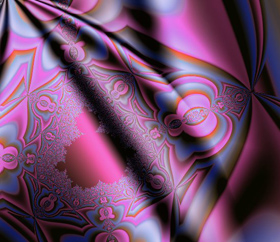 Хиджаб - исламская одежда для женщин, сшитая из непрозрачного материала, достаточно широкая, чтобы скрыть телесные формы, а также имеющая неброский фасон и цвет, чтобы не привлекать взоров мужчин. В своей основе хиджаб сходен с той одеждой, которая в соответствии с христианскими традициями является неотъемлемым атрибутом женщины, посвятившей себя служению Богу. Для этого, достаточно взглянуть на распространенное в христианской литературе описание одежды Марии, матери Иисуса (да будет Аллах доволен ими обоими), а также на традиционное одеяние монахинь. Однако, на Западе, общественная реакция на женскую одежду мусульман и христиан абсолютно противоположна. Если хиджаб на христианке считается признаком ее богобоязненности, то на мусульманке, он, несомненно, воспринимается как атрибут экстремизма и свидетельство ее низкого положения. Многие из тех, которые уподобляют мусульманку «безмолвной твари», призванной лишь удовлетворять мужскую похоть, с большой неохотой воспринимают тот факт, что немалое количество образованных, эрудированных и в конечном итоге «абсолютно свободных» женщин на Западе принимают Ислам. И уже мало кто в наши дни обращает внимание на заявления, в которых говорится о том, что женщины принимают Ислам или после так называемой «промывки мозгов», или по принуждению. Несмотря на все это, в некоторых «интеллектуально отсталых» сообществах до сих пор можно встретить политически мотивированные статьи, призванные очернить образ мусульманской женщины в глазах людей. Ниже, не вдаваясь в подробности, мы попытаемся пролить свет на истинный статус женщины в Исламе, исходя из той роли, которую играет хиджаб в Исламе и в Христианстве.   “Верующих мужчин и женщин, которые поступали праведно, Мы непременно одарим прекрасной жизнью и вознаградим за лучшее из того, что они совершали”. (Коран 16:97)В «Новом Завете» приводятся следующие слова, приписываемые апостолу Павлу, в которых он обязывает женщин покрывать голову:«И всякая жена, молящаяся или пророчествующая с открытою головою, постыжает свою голову, ибо это то же, как если бы она была обритая. Ибо если жена не хочет покрываться, то пусть и стрижется; а если жене стыдно быть остриженной или обритой, пусть покрывается. Итак, муж не должен покрывать голову, потому что он есть образ и слава Божия; а жена есть слава мужа. Ибо не муж от жены, но жена от мужа; и не муж создан для жены, но жена для мужа. Посему жена и должна иметь на голове своей знак власти над нею, для Ангелов». (1 Коринфянам 11:5-10)Тертуллиан (первый, кто выразил концепцию Троицы) писал в своем трактате «О женском убранстве»: «О, жены младые! Покрывая главы свои на улицах, покрывайте их и в церквах; покрывая главы свои средь незнакомцев, покрывайте их и среди братьев ваших…»Таким образом, хиджаб не является изобретением мусульман. Ислам в этом отношении лишь одобрил и предписал то, что было известно ранее. Однако, если у христиан хиджаб является «знаком власти мужа», как говорит об этом апостол Павел, то в Исламе хиджаб - это олицетворение веры, скромности и целомудрия, призванный защитить моральную чистоту женщины от посягательств. “ О Пророк! Скажи твоим женам, твоим дочерям и женщинам верующих мужчин, чтобы они опускали на себя (или сближали на себе) свои покрывала. Так их будут легче узнавать (отличать от рабынь и блудниц) и не подвергнут оскорблениям. Аллах – Прощающий, Милосердный”. (Коран 33:59)Один из известнейших востоковедов 19 столетия сэр Ричард Бартон писал:«Женщины, заботящиеся о сохранности своей нравственной чистоты, с пониманием относятся к тем ограничениям, которые накладываются на их поведение и внешний облик…  Они с одобрением восприняли эту практику (ношение хиджаба) и продолжают всемерно поддерживать ее. Эти женщины не желают и слышать о каких либо свободах и привилегиях, расценивая их, как нечто несовместимое с принципами благопристойности и женской чести. Они сурово осуждают мужчин, которые позволяют женам выставлять свою красоту напоказ, подобно куртизанкам Древней Греции».В действительности, мусульманский хиджаб является лишь одним из аспектов высокого положения женщины в Исламе, и свидетельствует о той  огромной ответственности, которая возложена на нее. И это неудивительно, так как женщина-мать является первым учителем и воспитателем человека, от усилий которой зависит построение праведного общества. Поэтому, одним из основных религиозных обязанностей каждого мусульманина является проявление добронравия по отношению к матери.  Однажды пророкаМухаммада, да благословит его Аллах и приветствует, спросили:"О посланник Аллаха, кто из людей более всего достоин того, чтобы я с ним хорошо обходился?" Он сказал: "Твоя мать". (Этот человек) спросил: "А кто потом?" Он сказал: "Твоя мать". (Человек) спросил: "А кто потом?" Он сказал: "Твоя мать". (Человек снова) спросил: "А кто потом?" - (и тогда) он сказал (ему): "Твой отец"».  (Сахих аль-Бухари, сахих Муслим)Если мать более других людей достойна хорошего отношения к ней, то отец в Исламе, равно как и в Христианстве, несомненно, является главой семьи.“…Согласно установленному порядку, жены имеют такие же права, как и обязанности, хотя мужья и выше их по положению. Аллах – Могущественный, Мудрый.…” (Коран 2:228)В Исламе, статус мужчины находится в полном соответствии с общественными и материальными обязанностями[1], которые возложены на него Аллахом. И эти обязанности как нельзя лучше отражают те психологические и социальные черты, которыми Всемогущий Аллах наделил  мужчину в отличие от женщины.“…А ведь мальчик не подобен девочке....” (Коран 3:36)[2]Брак в Исламе – это союз мужчины и женщины, где каждый из супругов исполняет ту роль, для которой он был создан. И оба супруга являются незаменимыми и взаимодополняющими звеньями одной цепи, которая олицетворяет собой гармоничное единение мужчины и женщины.Примечания:[1] Мужчина в Исламе получает большую долю наследства, чем женщина. Однако он обязан содержать за свой счет всех домочадцев женского пола, тогда как богатство женщины принадлежит только ей, и она вольна распоряжаться им как пожелает.   [2] Д-р Алексис Каррел, лауреат Нобелевской премии из Франции, поддерживает эту точку зрения, говоря: «Мужчина отличается от женщины не только половыми признаками (наличие у женщины матки, ее способность к деторождению и т.д.) и не только разной способностью к усвоению знаний. Это отличие имеет более фундаментальную природу, затрагивающую весь человеческий организм. Отказ от учета этой основополагающей истины привел адептов феминизма к пропаганде ошибочных идей, основанных на вере в то, что женщины должны иметь те же права и обязанности, что и мужчины. В реальности, женщина совершенно отличается от представителей противоположного пола. Каждая клеточка ее организма несет в себе печать ее половой принадлежности. Это относится не только к ее физиологическому строению, но и к нервной системе. Законы, по которым живет человеческий организм, не могут быть подчинены чьим-либо прихотям. И мы должны принимать это как есть… Женщине следует развивать свои способности с учетом ее психофизиологических особенностей, при этом необходимо отказаться от бездумного стремления уподобиться мужчине». («Человек и неизведанное», Каррел, 1949:91)(часть 2 из 3) “Среди Его знамений – то, что Он сотворил из вас самих жен для вас, чтобы вы находили в них успокоение, и установил между вами любовь и милосердие. Воистину, в этом – знамения для людей размышляющих”. (Коран 30:21)«В своем триумфальном шествии по планете Ислам очаровал людей своей простотой. Он не требует ничего кроме исполнения элементарных, четко сформулированных правил, которым легко следовать, а взамен предлагает нечто, что возможно не имеет цены – душевное спокойствие… Его строгий порядок, а также чувство уверенности и безопасности, которое он дарит своим последователям, привлекают внимание миллионов девушек, пострадавших от кризиса института современной семьи и оказавшихся затянутыми в трясину всепозволительной распущенности. Они на себе испытали всю тяжесть безотцовщины и горечь супружеской измены, и речь здесь идет именно о супружеской измене, а не о неверности «приходящего полового партнера» или «внебрачного отца[1]». В большинстве современных социальных систем, не кто иной, как женщина является хранителем религиозных устоев внутри семьи и в частности среди детей». (Питер Хитченз, «Примет ли Британия Ислам?», «Воскресное письмо», 2/11/03) “… Ваши жены – одеяние для вас, а вы – одеяние для них.…” (Коран 2:187)Половые отношения между супругами не являются в Исламе чем-то порицаемым. Напротив, это расценивается как одно из богоугодных дел.    Известный специалист по религиоведению, бывшая монахиня, Карен Армстронг, пишет:«Мухаммад, конечно же, не считал женщин[2] существами, которые достойны отвращения. Когда у его жены были месячные, он, бывало, ложился головой на ее колени, а, также, не колеблясь, принимал из ее рук молитвенный коврик, говоря, и это слышали его сподвижники: «Вы не властны над вашими месячными». Он не гнушался пить воду из той же посуды, из которой пила его жена, объясняя: «Месячные не на губах…»Суровые наказания, распространенные в некоторых исламских странах, за преступления, связанные с сексуальным насилием, являются следствием особой, высокоразвитой культуры интимных отношений в Исламе, а также существующим на сегодняшний день отклонением от устоявшихся норм, и, ни в коей мере, не связаны с практикой, которая имеет место в последние годы на Западе, где интимные отношения стали возводиться в ранг мерзких деяний». (Евангелие от Евы[3], 1986:2)Традиционное христианское обоснование превосходства мужчины над женщиной уходит своими корнями в Иудаизм, а именно в принцип изначального присутствия в каждой женщине элемента зла. Согласно Библии, Сатана сумел искусить Еву, и она нарушила повеление Бога, попробовав плод запретного дерева. Она не только нарушила божественный запрет, но и уговорила Адама присоединиться к ней. Когда же Господь стал порицать их, Адам обвинил во всем Еву и Бог покарал ее:    “… умножая умножу скорбь твою в беременности твоей; в болезни будешь рождать детей; и к мужу твоему влечение твое, и он будет господствовать над тобою.” (Бытие 3:16)Именно этот отрицательный образ Евы искусительницы и лег в основу догматов о непреходящем женском зле, господствующих в Иудаизме и Христианстве. Апостол Павел, иудей, бывший некогда непримиримым врагом Христианства, писал в Библии: «Жена да учится в безмолвии, со всякою покорностью; а учить жене не позволяю, ни властвовать над мужем, но быть в безмолвии. Ибо прежде создан Адам, а потом Ева; и не Адам прельщен; но жена, прельстившись, впала в преступление; впрочем, спасется через чадородие, если пребудет в вере и любви и в святости с целомудрием». (I Послание к Тимофею 2:11-5)[4]И насколько разительно отличается от всего этого статус женщины в Исламе. Коран ясно свидетельствует о том, что единственным искусителем в истории с запретным плодом является Сатана, а Адам и Ева, которые нарушили запрет Бога, несут равную ответственность за свой проступок. В Священной Книге мусульман нет ни малейшего намека на то, что первой  вкусила запретный плод Ева, или, что она подтолкнула Адама к греховному поступку. Они оба совершили недозволенное, покаялись перед Богом и Он их простил:«Они сказали: «Господь наш! Мы поступили несправедливо по отношению к себе, и если Ты не простишь нас и не смилостивишься над нами, то мы непременно окажемся одними из потерпевших урон».” (Коран 7:22-23)Лингвистически, арабский термин «женское чрево», используемый в Коране, является однокоренным словом термина «милость», также встречающегося в Коране. И это не удивительно, так как деторождение в Исламе не только не считается Божьей карой, но и является одним из величайших проявлений Божественной Милости. Более того, убежденность в том, что Бог наказывает невинных, считается в Исламе проявлением неверия! В отличие от Христианства, которое заявляет, что каждый человек рождается во грехе, как следствие божественной кары, постигшей его мать, Ислам утверждает, что ребенок появляется на свет безгрешным, свободным от ответственности за грехи других людей. И этот принцип является естественной и справедливой позицией, которая еще раз подтверждает превосходство религии Единобожия.Таким образом, человек, принявший Ислам, считается в какой-то мере вернувшимся в свою естественную религию, от которой он отошел вследствие неправильного воспитания.“Тот, кто совершил зло, получит только соответствующее воздаяние. А те мужчины и женщины, которые поступали праведно, будучи верующими, войдут в Рай, в котором они будут получать удел безо всякого счета”. (Коран 40:40)Слова апостола Павла, которые мы привели выше, показывают нам, каким образом грех Евы был использован для того, чтобы ограничить права женщины в получении образования. В Исламе же, в этом отношении, женщины имеют такие же права, как и мужчины. Пророк Мухаммад, да благословит его Аллах и приветствует, говорил:«Стремление к получению знаний является обязанностью каждого мусульманина (будь он мужчиной или женщиной)» (Ибн Маджа)Кроме того, самую почетную позицию в Исламе занимают ученые-богословы (в Исламе не существует института или системы священнослужителей). Жена Пророка, Айша, ставшая после смерти Мухаммада, да благословит его Аллах и приветствует, источником знаний для Сподвижников, является одним из примеров того, как женщина-ученая оказала и продолжает оказывать огромное влияние на исламское общество.  Также, исламской истории известны имена нескольких женщин, которые оказали влияние на становление одного из крупнейших интеллектуалов,  храброго воина и известнейшего исламского ученого-богослова – Ибн Таймии (умер в 1328 г.).“…«Неужели равны те, которые знают, и те, которые не знают?» Воистину, поминают назидание только обладающие разумом.” (Коран 39:9)Примечания:[1] «Внебрачный отец» ребенка - мужчина, находящийся во внебрачных отношениях с женщиной, в результате которых рождается этот ребенок.  (Примечание переводчика)[2] Автор, как становится ясно из дальнейшего контекста данного отрывка, имеет в виду женщин во время месячных. (Примечание переводчика)[3] Ева, в данном случае, собирательный образ, под которым мы подразумеваем всех женщин, а не какую-то конкретную. Таким образом, книгу Карен Армстронг «Евангелие от Евы» не следует путать с Евангелием, о существовании которого говорят апологеты гностиков-маркосиан, имея в виду так называемое «Евангелие от Евы, которое ей внушил змий». (Примечание переводчика)[4] Отцы-основатели Церкви, сформулировавшие христианское вероучение и канонизировавшие Библию, придерживались следующей точки зрения: «(О жены!) Разве не ведомо вам, что все вы исчадия Евы? Кара Господня, постигшая все ваше племя, живет и в вашем поколении - и бремя греха пребывает с вами...  Вы врата Сатаны… Вы посягнувшие на запретный плод… Вы первые, кто преступил законы Бога… Да! В вас живет она, соблазнившая мужа, к которому сам Лукавый не смел приблизиться… Вы с такой легкостью погубили образ Бога – ЧЕЛОВЕКА». (Тертуллиан). «Женщина – это дщерь вероломства, страж Геенны, смутитель мира; ее кознями низвергнут был Адам из Садов Райских». (Иоан Дамаскин).«Бог сотворил Адама, сделал его царем всех творений, но Ева сумела разрушить все это… Женщина должна оставаться дома, не вмешиваться в чужие дела, следить за хозяйством и растить детей. И, если их (женщин) постигает немощь или же они погибают (во время родов) – пусть это не смущает вас. Да будет участью ее смерть во время родов, ибо таково ее истинное предназначение…» (Мартин Лютер).(часть 3 из 3)Возрождение многих неисламских обрядов и обычаев, которые, к сожалению, в силу тех или иных причин, стали считаться мусульманскими, только  усугубило и без того плачевное положение, в котором оказалась мусульманская община, вследствие колониальной политики некоторых стран, лишившей мусульман источника правильных знаний об их религии. Достаточно упомянуть о таких негативных социальных явлениях, которые неоправданно приписываются Исламу, как брак по принуждению, уродование женских гениталий, обязательность приданого невесты (в отличие от исламского махра[1]), убийства чести[2]  и криминализация[3]  жертв изнасилований. История свидетельствует, что первыми жертвами колониализма всегда становились мусульманские ученые-богословы, как мужчины, так и женщины. Несмотря на это, благодаря распространению Корана и Сунны, завеса информационной лжи, скрывающая истинный статус женщины в Исламе, начинает приоткрываться. Более того, в отношении женщин, Ислам остается наиболее быстро распространяющейся религией. Исследования показывают, что около 75% всех людей, принявших Ислам в Европе и Америке, составляют представители слабого пола. И это, несмотря на домыслы о неподобающем отношении Ислама к женщине, широко распространенные на Западе!«Западного обывателя, уставшего от проблем, с которыми не может справиться его общество – рост преступности, падение авторитета института семьи, наркомания и алкоголизм – привлекают в Исламе дисциплина и то чувство уверенности, которое воспитывает эта религия в сердцах своих последователей. Многие новообращенные мусульмане пришли в Ислам из Христианства, разочаровавшись в противоречивом учении Церкви и не найдя удовлетворения в основополагающих доктринах Христианства – «Святой Троице» и догмате о «божественной сущности Иисуса»». ( Люси Беррингтон, “Почему женщины Британии принимают Ислам?”, газета «Таймс», 9/11/93)Этих женщин пленила та самая Истина, которая в свое время привела к Исламу правителя христианской Абиссинии Негуса, впечатленного речью одного из сподвижников пророка Мухаммада, да благословит его Аллах и приветствует, упомянувшего среди всего прочего и такие слова: «Посланник Аллаха запретил нам злословить в отношении женщин». (Ибн Хишам).“Воистину, те, которые обвиняют целомудренных верующих женщин, даже не помышляющих о грехе, будут прокляты в этом мире и в Последней жизни! Им уготованы великие мучения в тот день, когда их языки, руки и ноги будут свидетельствовать против них о том, что они совершили”. (Коран 24:23, 24)Сегодня, многие женщины-христианки, монахини из Православной, Католической, Ближневосточной и Африканской общин продолжают носить одежды, подобные исламскому хиджабу. Мусульманки также надевают хиджаб, выражая, таким образом, свою веру и готовность служить Всевышнему Аллаху. В соответствие с божественным повелением, никто не имеет права смотреть на верующую без хиджаба, кроме членов ее семьи и других женщин. Облаченная в такое одеяние, мусульманка как бы говорит: «Глядя на меня, вы можете оценить мою веру, но не мое тело – я не позволю вам этого». Если бы принципы исламского вероучения соблюдались в полной мере, как это имело место во времена наших праведных предшественников, женщины наслаждались бы настоящей свободой, высоким общественным положением, справедливым отношением к себе и чувством защищенности, то есть всем тем, чего они оказались лишенными на протяжении долгого времени.Одно из изречений пророка Мухаммада, да благословит его Аллах и приветствует, гласит: «Лучшие из вас (о, мужчины!) это те, кто наилучшим образом обходится со своими женщинами».  И сравните теперь эти принципы, составляющие основу наследия пророка Мухаммада, с теми женоненавистническими идеями, которые ясно прослеживаются в мировоззрении древних греков, а также составляют основу догматов традиционного Иудаизма. И не удивительно, что условия, в которых протекает жизнь современных женщин на Западе, включая  «сексплуатацию[4]», заставляют их объединяться в различные феминистские движения. “Верующие мужчины и женщины являются помощниками и друзьями друг другу. Они велят совершать одобряемое и запрещают предосудительное, совершают намаз, выплачивают закят, повинуются Аллаху и Его Посланнику. Аллах смилостивится над ними. Воистину, Аллах – Могущественный, Мудрый” (Коран 9:71)Ислам, более 14 веков назад, гарантировал женщинам определенные права и возможности, которые на Западе были предоставлены им лишь в последние 50 лет двадцатого столетия. Упомянем некоторые из них: право заключать договора, право на получение наследства, право в определенных случаях инициировать развод, право самостоятельно распоряжаться своим богатством и имуществом, возможность зарабатывать и получать за свой труд не меньше мужчин, право сохранять за собой девичью фамилию, а также права, связанные с супружеской жизнью... Как видим, многое из того, за что в наши дни борются феминистки, исключая право на необоснованные аборты, было гарантировано Исламом. Заметьте, что уродливая эмансипация западного типа, а в частности бездумное копирование мужчин, не только легла тяжким бременем на хрупкие плечи представителей слабого пола, но и лишила их женственности и внутренней красоты. Что же касается истинного образа мусульманской женщины, то он был и остается эталоном женственности, целомудрия, скромности и достоинства, олицетворением ее веры и готовности служить Аллаху, за что ей уготована великая награда. Все эти факторы, не только не ущемляют прав мусульманки, но и позволяют обрести настоящую свободу…“Воистину, для мусульман и мусульманок, верующих мужчин и верующих женщин, покорных мужчин и покорных женщин, правдивых мужчин и правдивых женщин, терпеливых мужчин и терпеливых женщин, смиренных мужчин и смиренных женщин, подающих милостыню мужчин и подающих милостыню женщин, постящихся мужчин и постящихся женщин, хранящих целомудрие мужчин и хранящих целомудрие женщин и часто поминающих Аллаха мужчин и женщин, Аллах уготовил прощение и великую награду”. (Коран 33:35).Примечания:[1] Махр – свадебный дар жениха невесте, который является религиозной обязанностью мужчины. После бракосочетания, махр навсегда становится  собственностью невесты, за исключением редких случаев, строго оговоренных в исламском праве. (Примечание переводчика).[2] Убийства чести — это акты насилия, обычно убийства, совершённые членами семьи мужского пола против членов семьи женского пола, которые, по их мнению, навлекли на семью бесчестие. Определение Human Rights Watch. (Примечание переводчика).[3] Автор, скорее всего, имеет в виду распространенную в некоторых сообществах практику объявления жертв изнасилований вне закона. (Примечание переводчика).[4] «Сексплуатация» - широкое использование тем, связанных с сексом, в средствах массовой информации и кинофильмах в корыстных целях. (Примечание переводчика).